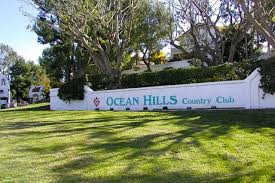 OHCC Golf Club Board Meeting—January 12, 2019 (1 of 3)Executive Board Members Present:  Grady Machnick, Greg Cies, Greg Coffey, Mel Feintuch, Ursel Jones, Bob Fisher, Debbie Machnick, Marilyn Vetlesen, Tom Vetlesen. Additional Chairpersons Present:  Patty Coffey, Kathy Hunt, Karen Carrothers, Doug Wright, Mike Bell.Call to Order: The meeting was called to order by Grady Machnick at 9:03 AM. Approval of Last Meeting’s Minutes: A motion was made by Greg Coffey, seconded by Mel Feintuch, to approve the minutes of the last meeting. Minutes approved.Treasurer’s Report: Mel Feintuch reported that the OHGC has $10,735.56 in the treasury as of Jan 12. Mel also reported the budget for 2019 stands at $10,000 so spending needs to be closely managed. Intake from new members was $4,030.00 but more members are expected to join.President’s Report:  Grady Machnick provided an update on the status of Uniform Financial reporting and some discussion ensued. Going forward there will be a new format for reporting moneys in and out from tournaments. A form was provided to Mike, Debbie, Kathy and Bob which they will use to report tournament moneys in and out to Mel on a weekly and quarterly basis. During the discussion of this new reporting procedure Bob reported $400 will be spent on match play trophies/plaques.  It was also announced that Opal and Jack Martin will be handling this year’s Merrill Lynch sponsored tournament.Old Business: Subsequent to the last Board Meeting on November 3rd, 2018 the Casa computer finally bit the dust. The board held an online vote and approved the purchase of a replacement computer. Marilyn Vetlesen reported the purchase of an Acer in the amount of $512.41 and a lock in the amount of $13.92.  One of the two existing monitors has been hooked up and it may or may not be necessary to purchase a new connector for the second monitor hook up.New Business:Irrigation Committee: Greg Coffey reported the well came in with lots of water but there are a lot of undesirable chemicals that could create problems if used directly on the vegetation.  Therefore, it is a must that there be a pond and in addition to the expected pump an injector pump will also be required so that water can be treated before it is sprayed onto the course. A water analysis Report from AgSource Labs was shared with those present along with a Summary Report from Jon Cancel, Golf Course Superintendent. Greg indicated not needing to use metered water for irrigation will save on expense of the “sewer” fees that are charged on metered supplies as well as the actual saving on billed water. He estimates the potential for a return on investment within 2 ½ to 3 years.  Bob Fisher talked about the need for a back-system to give cover should the well/pump go down for any reason. The committee expect to provide a full report, wish list and RFP to the Master Board by the end of February and Design/Build to begin in June.  They also indicated since there was a saving on the drilling expenses they might consider moving the green on four so it is no longer in the shade of the trees.OHCC Golf Club Board Meeting – January 12, 2019 (2 of 3)Frisbee Golf:  Grady reported a group has made a request to be allowed to play frisbee golf on the course (nine holes) on Thursdays from 12 – 4 pm.  The matter was discussed, and a decision made by a board vote of four to three to recommend the group be allowed a trial period of 3 to 6 months.Mixed Team Play in Monday Rotation:  The matter of allowing mixed teams to play in the rotation on Mondays rather than at the end of the roster was discussed and no consensus was reached. Because of unknown factors such as how the attendance numbers might be affected by such a change it was agreed to table this matter and bring it up at the next General Meeting, January 23rd for discussion and vote/survey of the membership.Committee Reports:Membership: Grady Machnick for Tim and Valerie Lynch – 420 total members; 250 men, 170 women; 30 new, 16 men and 14 women.Women’s Golf: Debbie Machnick reported that last Wednesday there were 63 players and they took in $126 and paid out $126.  At the Ladies Holiday luncheon in December they sold raffle tickets and a portion of the proceeds will be used for the planned Valentine’s day scramble scheduled for February 13th.  A flyer was shared and will be emailed to the ladies. Men’s Golf: Bob Fisher – The men’s Father’s Day tournament is to be played on June 10th or 24th and will be followed by a BBQ along with beer and wine.  The issue of slow play was raised and Marilyn and Tom indicated that if desired the computer can track times if players bring their cards to the window immediately upon returning to the Casa.Special Tournaments: Peter and Judy Fry - Absent Touring Amateurs:  Kathy Hunt & Jeannie Murrell (Absent)  – Next event will be March 18th at Oaks North. A new box will be placed at the Casa for entries to be submitted. Prize monies will be available for pick-up at the Casa the day after the tournament. There will be men only flights on some of the longer courses.Guys & Dolls:  Marilyn Vetlesen – The first tournament of the year will be February 2nd.  Kathleen and Frank (the Vetleson’s daughter and son-in-law) will be taking over managing and purchasing supplies for the Bar. Volunteer bar tenders will still be needed.Niners:  Mike Bell reported that Niners participation has fallen from an average of 18 players per week in 2017 to 13 in 2018.  He plans to promote Niners participation at the Jan 23rd General Meeting. Match Play:  Bob Fisher and Sally Palmer (absent) – All of Joe’s files were successfully transferred. Three events planned this year. There will be 4 flights with 9 plaques/trophies.  A new chairperson will be needed to take over from Bob and work with Sally next year.Hole-in-One:  Gordon Burrows – Absent. Handicaps:  Tom Vetlesen – 161 ladies, 281 men, new – 5 men and 2 women.Golf Course Committee:  Greg Coffey – Still working on getting benches wiped off before play begins. Tee boxes are now regularly being sanded and bunkers are being fluffed.  Working on improving green speeds & the bunker on number 6 has been reworked to remove the problem piece. Course will be closed week 2 in April. New “Frost Delay” signs have been ordered in an effort to prevent the recent destruction due to persons not seeing or ignoring the signs posted. A “Frost Delay” banner is also up on the web site.OHCC Golf Club Board Meeting – January 12, 2019 (3 of 3)Rules:  Doug Wright – New rules have been posted and sent out to members.Casa Facilities:  Patty Coffey – Need volunteers to handle registration and tickets at General Meetings.Computer:  Marilyn Vetlesen – Dick Travis took a fall and remains injured. Jim Kaminsky will take over the web site under Dick’s guidance.  When sharing sub lists they should only have names – no emails should be shared without express permission.Sunshine:  Karen Carrothers – Get well cards have been sent to Peter and several others this month.Publicity:  Pete Russell – Absent.Adjourned:  Meeting was adjourned at 11:09 AM